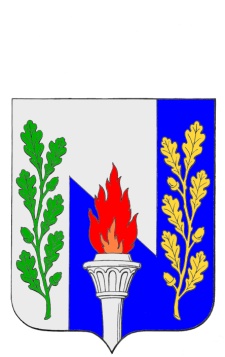 Тульская областьМуниципальное образование рабочий поселок ПервомайскийЩекинского районаСОБРАНИЕ ДЕПУТАТОВР Е Ш Е Н И Еот  10 августа   2016 г.                                                          № 33-130О назначении публичных слушаний в МО р.п.  Первомайскийпо вопросу «О внесении изменений в Устав муниципального образования рабочий поселок Первомайский Щекинского района»Рассмотрев проект решения Собрания депутатов муниципального образования рабочий поселок Первомайский «О внесении изменений в Устав муниципального образования рабочий поселок Первомайский Щекинского района», в соответствии со ст. 28 Федерального закона от 06.10.2003 №  131 – ФЗ «Об общих принципах организации местного самоуправления в Российской Федерации», ст. 19 Устава муниципального образования рабочий поселок Первомайский Щекинского района, Положением «Об организации и проведении публичных слушаний в муниципальном образовании рабочий поселок Первомайский Щекинского района», утвержденным Решением Собрания депутатов МО р.п. Первомайский Щекинского района 23 ноября 2006 года № 18-63, на основании  статьи 27 Устава муниципального образования рабочий посёлок Первомайский Щекинского района, Собрание депутатов МО р.п. Первомайский, РЕШИЛО:1. Утвердить и вынести на публичные слушания предложенный проект решения Собрания депутатов муниципального образования рабочий поселок Первомайский Щекинского района  «О внесении изменений и дополнений в Устав муниципального образования рабочий поселок Первомайский Щекинского района» (приложение).2. Назначить в муниципальном образовании рабочий поселок Первомайский Щекинского района на  22 августа  2016 года в 15:00 публичные слушания по вопросу «О внесении изменений  в Устав муниципального образования рабочий поселок Первомайский Щекинского района».2.1. Местом проведения публичных слушаний определить: зал заседаний администрации муниципального образования рабочий поселок Первомайский Щекинского района; р.п. Первомайский, пр. Улитина, д.12,   2-й этаж.2.2. Предложения по проекту решения Собрания депутатов муниципального образования рабочий поселок Первомайский «О внесении изменений  в Устав муниципального образования рабочий поселок Первомайский Щекинского района» направлять в организационный комитет, расположенный по адресу: Щекинский район, рабочий посёлок  Первомайский, пр. Улитина, д. 12., телефон: 6-38-12 в срок до 19 августа  2016 года в рабочие дни с 09 часов 00 минут до 17 часов 00 минут.2.3. Утвердить организационный комитет по подготовке и проведению публичных слушаний в составе:Хакимов Марат Анверович– заместитель председателя Собрания депутатов, председатель оргкомитета;Мамай Павел Иванович – заместитель главы администрации (по согласованию);Хиркова Тамара Петровна - депутат Собрания депутатов;Пешкова Ирина Николаевна – депутат Собрания депутатов;Кандрашова Мария Сергеевна – депутат Собрания депутатов;Дорохина Ольга Васильевна – референт Главы МО р.п. Первомайский;Переславская Юлия Михайловна – начальник отдела по  административно-правовым вопросам и земельно-имущественным отношениям  администрации МО р.п. Первомайский  (по согласованию); 2.4. Назначить дату первого заседания организационного комитета 
15 августа  2016 года. 3. Результаты публичных слушаний довести до сведения населения муниципального образования рабочий поселок Первомайский путем официального опубликования. 4. Контроль за выполнением настоящего решения возложить на заместителя председателя Собрания депутатов (Хакимов М.А.) и заместителя Главы администрации ( Мамай П.И.).5. Настоящее решение вступает в силу со дня подписания и подлежит официальному опубликованию.Глава муниципального образованияРабочий поселок  Первомайский                                               АС. ГамбургПРОЕКТ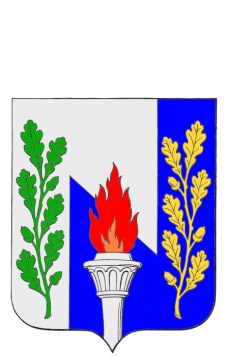 Тульская областьМуниципальное образование рабочий поселок ПервомайскийЩекинского районаСОБРАНИЕ ДЕПУТАТОВРЕШЕНИЕот  «_____»  _________2016 года                                                       №О внесении изменений в Устав муниципального образования рабочий поселок Первомайский Щекинского районаВ целях приведения Устава муниципального образования рабочий поселок Первомайский Щекинского района в соответствие с требованиями Федерального закона от 06.10.2003 №131-ФЗ «Об общих принципах организации местного самоуправления в Российской Федерации», на основании статей 61, 62 Устава муниципального образования рабочий поселок Первомайский Щекинского района, Собрание депутатов муниципального образования рабочий поселок Первомайский Щекинского района РЕШИЛО:1. Внести в Устав муниципального образования рабочий поселок Первомайский Щекинского района следующие изменения:1.1. Часть 1 статьи 8 дополнить пунктом 15 следующего содержания:«15) осуществление мероприятий в сфере профилактики правонарушений, предусмотренных Федеральным законом от 23.06.2016 №182-ФЗ «Об основах системы профилактики правонарушений в Российской Федерации».»;1.2. В статье 12:а) в части 1 слова «в целях решения вопросов местного значения» заменить словами «целях решения непосредственно населением вопросов местного значения»;б) Абзац 10 части 4 изложить в следующей редакции:«Ходатайство инициативной группы по проведению местного референдума должно быть подписано всеми членами указанной группы, а в случае выдвижения инициативы проведения местного референдума избирательным объединением, иным общественным объединением ходатайство должно быть подписано всеми членами руководящего органа этого избирательного объединения, иного общественного объединения либо руководящего органа его структурного подразделения, поддержавшими решение о выдвижении инициативы проведения местного референдума.»;1.3. Часть 8.1 статьи 44 изложить в следующей редакции:«Проекты муниципальных нормативных правовых актов, устанавливающие новые или изменяющие ранее предусмотренные муниципальными нормативными правовыми актами обязанности для субъектов предпринимательской и инвестиционной деятельности, подлежат оценке регулирующего воздействия, проводимой органами местного самоуправления муниципального образования в порядке, установленном муниципальными нормативными правовыми актами в соответствии с законом Тульской области, за исключением:1) проектов нормативных правовых актов Собрания представителей муниципального образования, устанавливающих, изменяющих, приостанавливающих, отменяющих местные налоги и сборы;2) проектов нормативных правовых актов Собрания представителей муниципального образования, регулирующих бюджетные правоотношения.Оценка регулирующего воздействия проектов муниципальных нормативных правовых актов проводится в целях выявления положений, вводящих избыточные обязанности, запреты и ограничения для субъектов предпринимательской и инвестиционной деятельности или способствующих их введению, а также положений, способствующих возникновению необоснованных расходов субъектов предпринимательской и инвестиционной деятельности и местного бюджета.»;1.4. В абзаце 3 части 5 статьи 59 слова «нецелевое расходование субвенций из федерального бюджета или бюджета Тульской области» заменить словами «нецелевое использование межбюджетных трансфертов, имеющих целевое назначение, бюджетных кредитов, нарушение условий предоставления межбюджетных трансфертов, бюджетных кредитов, полученных из других бюджетов бюджетной системы Российской Федерации»;1.5. Часть 1 статьи 65 признать утратившей силу;1.6. По тексту устава слова «губернатор Тульской области» в соответствующих падежах заменить словами «Губернатор Тульской области» в соответствующих падежах.2. Направить настоящее решение на государственную регистрацию в Управление Министерства юстиции по Тульской области.3. Настоящее решение вступает в силу со дня его официального опубликования после государственной регистрации. 4. Контроль за исполнением настоящего решения оставляю за собой. Глава МО р.п. ПервомайскийЩекинского района                                                                 А.С. Гамбург